LLOUISSIANAESTADDIUM &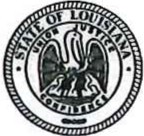 EXPOSITION DISTRICTPUBLIC NOTICEPursuant to Louisiana law, Public Notice is hereby given that the Louisiana Stadium and Exposition District ("LSED") has scheduled a meeting to be held at the date and time shown below with the Agenda as set forth herein below:Regular Meeting of theLOUISIANA STADIUM AND EXPOSITION DISTRICT BOARDTo Be Held atMercedes-Benz Superdome Saint Charles Club Lounge, Room AParking: Garage 5 - Entrance: Exterior Escalator located between Gate G and Gate HThursday, December 19, 20191:00 P.M.AGENDAWelcome By Chairman Kyle France;Persons wishing to address Commission - may speak now or during course of meeting between Agenda itemsApproval of Minutes of November  14, 2019 Meeting-Tab  1m.     Reports by SMGGeneral Matters -  Doug Thornton (or his designee)LSED Services Rep01t -  Evan HolmesTab 2	Facility Operations Report -Alan FreemanTab 3	Finance Report -  David WeidlerTab 4	LSED Capital ProjectsBoard ReportsTab 5	Legal Report -  Shawn M  BridgewaterReview and Approval of ResolutionsThe following Resolutions may be adopted in this public meeting:(Tab 6) Resolved that the Louisiana Stadium & Exposition District ("LSED") hereby authorizes and approves an appropriation from the LSED Capital Reserve Account in the amount of $176,880.12 to purchase equipment and make repairs necessary to maintain and operate the Mercedes  Benz  Superdome,  the Smoothie King Center, and Champions Square for the 2019-2020 Fiscal Year, including the specific items described on the Capital Reserve Request attached thereto. SMG has received competitive proposals for the equipment and the repairs related thereto. SMG (acting on behalf of the LSED) and/or Chairman Kyle M. France are authorized to sign the respective Purchase Requisitions and related documents for the specific equipment to be purchased and  the repairs to be made by A-1 Elevator Service, LLC, Pioneer Manufacturing Company d/b/a Pioneer Athletics, and PSX Inc. Copies of each of the Purchase Requisition forms and related documents are attached thereto. The source of funds for this Resolution is the LSED Capital Reserve Account, and there are sufficient funds to support this Resolution.(Tab 7) Resolved that the Louisiana Stadium & Exposition District ("LSED") hereby authorizes and approves the negotiation and execution of an agreement with Broadmoor, LLC  ("Broadmoor")  as  the  Construction Manager at Risk ("CMAR") to provide CMAR related comprehensive pre-construction and construction services with respect to Phases 2 - 5 of the 2019 Superdome Capital Improvements Project ("Master Plan"). Chairman Kyle M. France is hereby authorized to execute an agreement with Broadmoor to perform the Master Plan Phases 2 - 5 pre-construction services for a not to exceed sum of  $550,000.00  on  terms  and conditions that are acceptable to the LSED Project Representative and LSED Legal Counsel, with same to be subsequently ratified by the LSED.This Resolution has the Staff Analysis Support and Recommendation of SMG and the LSED Project Representative. The source of funding for the pre-construction services to be performed by Broadmoor is the Project Budget, and there are sufficient funds to support this Resolution.(Tab 8) By Resolution 19-78, the Louisiana Stadium & Exposition District ("LSED") authorized the negotiation and execution of a Non-Exclusive Facility Use Agreement ("Agreement") by and between the LSED and NOLA Gold Rugby Corporation ("NOLA Gold"), with same to be ratified once in final form and executed .Resolved that the LSED hereby ratifies the Non-Exclusive Facility Use Agreement by and between the LSED and NOLA Gold, dated December 9, 2019.(Tab 9) Resolved that the Louisiana Stadium & Exposition District ("LSED") hereby authorizes and approves the negotiation and execution of a Cooperative Endeavor Agreement with the Sugar Bowl, a Louisiana non-profit corporation , for use of the locker room facilities located at the Shrine on Airline by the Baylor University Football Team with respect to the 2019 Sugar Bowl. Once in final form and approved by LSED legal counsel, the LSED hereby authorizes the execution  of the Cooperative  Endeavor Agreement  by Chairman    KyleFrance.(Tab 10) Resolved that the Louisiana Stadium & Exposition District ("LSED") hereby authorizes and approves Change Order No. 001 to the Contract between the LSED  and  Pelican  Restoration  & Waterproofing with respect to the Alario Center 2019 Exterior Fa9ade Waterproofing  Project, ALR-2019-EXTWP-AFC140K  (the "Project Contract " ). Change Order No. 001 reflects a credit of $234.00 to the Project Contract amount to account for the deletion of gutter and downspout painting from the scope of work for the  Project.This Resolution has the Staff Analysis Support and Recommendation of The Tobler Company, SMG, and NANO, LLC (the Project Architect), and has been approved by the LSED Construction  Committee.  The  signature of Chairman Kyle M. France to Change Order No. 001 is hereby authorized.(Tab 11) Resolved that the Louisiana Stadium & Exposition District ("LSED") hereby authorizes and approves execution of the Certificate of Substantial Completion ("Certificate") with respect to the  Contract between the LSED and Pelican Restoration & Waterproofing for the Alario Center 2019 Exterior Fa9ade Waterproofing Project, ALR-2019-EXTWP-AFC140K (the "Project Contract"). The Certificate provides that the work performed under the Project Contract is sufficiently complete in accordance with the Contract Documents to allow the owner to utilize the work for its intended purpose.This Resolution has the Staff Analysis Support and Recommendation of The Tobler Company, SMG, and NANO LLC (the Project Architect), and has been approved by the LSED Construction Committee. The signature of Chairman Kyle M. France to the Certificate is hereby authorized.(Tab 12) Resolved that the Louisiana Stadium & Exposition District ("LSED") hereby authorizes, approves, and takes the following action with respect to the 2019 TPC Clubhouse Roof Replacement Project, TPC-2019-CHROOF-AFC130K (the "Project"):On or about December 6, 2019, three (3) bids were received for the Project and found to be in accordance with Public Bid Laws;Following review by The Tobler Company, SMG, and the LSED Construction Committee, the LSED recognizes the bid submitted by Rycars Construction, LLC as the lowest responsive bid for the Project; andThe  LSED  hereby  accepts  the  Base  Bid  of  Rycars  Construction,  LLC  in  the  amount       of$150,000.00 for the Project and authorizes the negotiation and execution of a contract  with  Rycars Construction , LLC.This Resolution has the Staff Analysis Supp01t and Recommendation of The Tobler Company and SMG and has been approved by the LSED Construction Committee. The source of funding for the Project  is TPC  Capital Outlay, and sufficient funds exist to support this Resolution.  The LSED hereby authorizes the execution   of a Contract with Rycars Construction, LLC by Chairman Kyle M. France on behalf of the  LSED.Other BusinessThe December 2019 meeting of the Louisiana Sp01ts and Ente1tainment District has been cancelled, there being no business to come before the Board at this time.Persons wishing to address Commission (limit 5 minutes)Adjournment